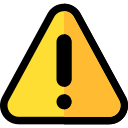 UWAGATor 14 nie jest objęty przedmiotem ZamówieniaWstawka od Rz nr 113 do Rz nr 114 - ok. 35 mbt – nie wymaga wykonania prac remontowych 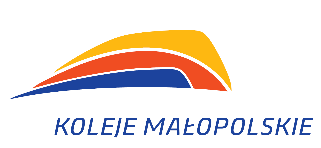 Załącznik nr 4Umowa nr KMRU………………………………………Załącznik nr 4z dnia………………………………………Przedmiar robótPrzedmiar robótPrzedmiar robótPRZEDMIAR ROBÓTPRZEDMIAR ROBÓTPRZEDMIAR ROBÓTPRZEDMIAR ROBÓTPRZEDMIAR ROBÓTPRZEDMIAR ROBÓTLp.PodstawaOpis i wyliczeniaj.m.Poszcz.Razem1OPRYSK CAŁOŚCI ŚRODKAMI ROSLINOBÓJCZYMI  1 d.1KNP 01 1316-02.01 analogiaOpryskiwanie korony torowiska środkami roślinobójczymim2345*4,5m21 552,50304*4,5m21 368,00331*4,5m21 489,50306*4,5m21 377,00202*4,5m290930*9*5m21 350,00RAZEM8 046,002Przejazd kolejowo-drogowy  2 d.2KNR 2-37/GEO 0812-01Rozbiórka nawierzchni drewnianej przejazdów drogowychm26*1,5*2m218RAZEM183 d.2KNR 2-37/GEO 0812-04Rozbiórka nawierzchni z płyt żelbetowych przejazdów drogowychm24*2*1,8m214,4RAZEM14,44 d.2KNR 2-37/GEO 0811-01Zabudowa przejazdów drogowych - nawierzchnia drewnianam26*1,5*2m218RAZEM185 d.2KNR 2-37/GEO 0811-04Zabudowa przejazdów drogowych - nawierzchnia z płyt żelbetowych (budowa nowego)m26*1,5*2m218RAZEM186 d.2KNR 2-31 0802-01Ręczne rozebranie podbudowy z gruntu stabilizowanego o grubości 10 cmm2Międzytorze torów6*1,5m29Wyrównanie nawierzchni na zewnątrz (dziury)1,5m21,5RAZEM10,57 d.2KNR 2-31 0313-05 0313-06Nawierzchnia z mieszanki asfaltu lanego żwirowej - warstwa wiążąca o grubości 8 cmm26*1,5+1,5m210,5RAZEM10,58 d.2KNR 2-31 0314-05 0314-06Nawierzchnia z mieszanki asfaltu lanego żwirowej - warstwa ścieralna o grubości 4 cmm26*1,5+1,5m210,5RAZEM10,59 d.2KNR 2-31 0702-01Słupki do znaków drogowych z rur stalowych o śr. 50 mmszt.Słupek pod Krzyż Św. Andrzeja2szt.2Słupek pod znak STOP2szt.2Słupek pod znak W6b "przejazd kolejowy"6szt.6RAZEM1010 d.2KNR 2-31 0703-01Przymocowanie tablic znaków drogowych zakazu, nakazu, ostrzegawczych, informacyjnych o powierzchni do 0.3 m2szt.Krzyż Św. Andrzeja2szt.2znak STOP2szt.2W6b "przejazd kolejowy"6szt.6RAZEM1011 d.2 kalk. własnaSporządzenie dokumentacji odbiorowejkpl.1kpl.1RAZEM13Rozjazd nr 104 S49 R190 1:9- wymiana krzyżownika i szyny łącznej12 d.3KNR 2-01 0119-01 z.sz. 2.3.3 9902 Roboty pomiarowe przy liniowych robotach ziemnych - trasa kolei w terenie równinnym Przebudowa kolei, dróg, wałów i zapór, pogłębianie rowów melioracyjnych.km0,03km0,03RAZEM0,0313 d.3KNCK-7 0405-06Naprawa rozjazdu przez wymianę pojedynczych zniszczonych podkładów drewnianych na podsypce z tłucznia  (wymiana podrozjazdnic na szynach łącznych i krzyżowniku)podrozj.42podrozj.42RAZEM4214 d.3KNP 16 0643-01.02Utylizacja podrozjazdnict6,3*0,650t4,095RAZEM4,09515 d.3KNP 16 0192-03.02 kalk. własnaWymiana części rozjazdu - krzyżownicy zwyczajnej w nawierzchni typu ciężkiegoszt.1szt.1RAZEM116 d.3KNP 16 0178-04.02Wymiana pojedynczych szyn mocowanych śrubami stopowymi - wkrętami w torze o nawierzchni typu ciężkiegom szyny10m szyny10RAZEM1017 d.3KNP 16 0225-01.01Ustawienie słupka ukresowegoszt.1szt.1RAZEM118 d.3 kalk. własnaOpracowanie dokumentacji włączenia bocznicy.  Ustalenie obsługi napędu elektrycznego Rz nr 4kpl.1kpl.1RAZEM119 d.3 kalk. własnaSporządzenie dokumentacji odbiorowejkpl.1kpl.1RAZEM14Rozjazd nr 105 S49 R190 1:9- wymiana doboru podrozjazdnic20 d.4KNR 2-01 0119-01 z.sz. 2.3.3 9902 Roboty pomiarowe przy liniowych robotach ziemnych - trasa kolei w terenie równinnym Przebudowa kolei, dróg, wałów i zapór, pogłębianie rowów melioracyjnych.km0,03km0,03RAZEM0,0321 d.4KNCK-7 0405-06Naprawa rozjazdu przez wymianę pojedynczych zniszczonych podkładów drewnianych na podsypce z tłucznia  (wymiana podrozjazdnic -dobór)podrozj.56+2podrozj.58RAZEM5822 d.4KNP 16 0643-01.02Utylizacja podrozjazdnict(8,047+0,22)*0,650t5,374RAZEM5,37423 d.4KNP 16 0225-01.01Ustawienie słupka ukresowegoszt.1szt.1RAZEM124 d.4 kalk. własnaSporządzenie dokumentacji odbiorowejkpl.1kpl.1RAZEM15Rozjazd nr 106 S49 R190 1:9- wymiana półzwrotnicy P/P25 d.5KNR 2-01 0119-01 z.sz. 2.3.3 9902 Roboty pomiarowe przy liniowych robotach ziemnych - trasa kolei w terenie równinnym Przebudowa kolei, dróg, wałów i zapór, pogłębianie rowów melioracyjnych.km0,03km0,03RAZEM0,0326 d.5KNP 16 0192-03.01 kalk. własnaWymiana części rozjazdu - półzwrotnicy w nawierzchni typu ciężkiegoszt.1szt.1RAZEM127 d.5KNCK-7 0405-06Naprawa rozjazdu przez wymianę pojedynczych zniszczonych podkładów drewnianych na podsypce z tłucznia  (wymiana podrozjazdnic na szynach łącznych i krzyżowniku)podrozj.2podrozj.2RAZEM228 d.5KNP 16 0643-01.02Utylizacja podrozjazdnict0,218*0,650t0,142RAZEM0,14229 d.5KNP 16 0225-01.01Ustawienie słupka ukresowegoszt.1szt.1RAZEM130 d.5KNR 5-26 0202-04 9904  kalk. własnaDemontaż napędów zwrotnicowych(srk)kpl.1kpl.1RAZEM131 d.5KNR 5-26 0202-07 kalk. własnaMontaż zwrotników latarniowychurz.1urz.1RAZEM132 d.5KNR 5-26 0202-08Montaż latarń zwrotnicowych zwykłychurz.1urz.1RAZEM133 d.5 kalk. własnaSporządzenie dokumentacji odbiorowejkpl.1kpl.1RAZEM16Rozjazd nr 107 S49 R190 1:9- wymiana rozjazdu NRD6.1Rozbiórka  rozjazdu Rz S49 1:9 19034 d.6.1KNR 2-01 0119-01 z.sz. 2.3.3 9902 Roboty pomiarowe przy liniowych robotach ziemnych - trasa kolei w terenie równinnym Przebudowa kolei, dróg, wałów i zapór, pogłębianie rowów melioracyjnych.km0,028+(2*0,015)km0,058RAZEM0,05835 d.6.1KNR 2-37/GEO 0212-02Ręczna rozbiórka rozjazdów zwyczajnych z odwiezieniem materiałów na plac przyobiektowy; skos 1:9, promień R-190, szyny S49kpl.1kpl.1RAZEM136 d.6.1KNR 2-37/GEO 0513-03Ręczne oczyszczenie podsypki tłuczniowej z ponownym jej wbudowaniem w rozjazd zwyczajnym340m340RAZEM4037 d.6.1 kalk. własnaUtylizacja wysiewekt40*50%*1,6t32RAZEM326.2Zabudowa rozjazdu Rz S49 1:9 190 (nawierzchnia stalowa staroużyteczna)38 d.6.2KNR 2-01 0119-01 z.sz. 2.3.3 9902 Roboty pomiarowe przy liniowych robotach ziemnych - trasa kolei w terenie równinnym Przebudowa kolei, dróg, wałów i zapór, pogłębianie rowów melioracyjnych.km0,027+(2*0,015)km0,057RAZEM0,05739 d.6.2KNR 2-01 0234-06Mechaniczne plantowanie terenu równiarkami ciągnionymi w gruncie kat. I-IIm228*4,5m2126RAZEM12640 d.6.2KNR 2-37/GEO 0501-03 analogiaMechaniczne wykonanie zagęszczonej warstwy tłucznia na gotowym podtorzu; tłuczeń (kliniec) dostarczany samochodami samowyładowczymim340*50%m320RAZEM2041 d.6.2KNR 2-37 0301-05 analogiaUkładanie rozjazdów zwyczajnych dostarczanych w zespołach prefabrykowanych. Skos 1:9. Promień łuku 190 m. Szyny S49.rozjaz.1rozjaz.1RAZEM142 d.6.2KNR 2-37 0507-04 analogiaBalastowanie rozjazdów zwyczajnych na podsypce z tłucznia przy użyciu podbijarki samoniwelującejm320m320RAZEM2043 d.6.2KNR 2-37/GEO 0801-02Jednorazowa naprawa nowoułożonych rozjazdów zwyczajnych o promieniu 190 mkpl.1kpl.1RAZEM17Rozjazd nr 108 S49 R190 1:9- wymiana zwrotnika44 d.7KNR 5-26 0202-04 9904  kalk. własnaDemontaż napędów zwrotnicowych(srk)kpl.1kpl.1RAZEM145 d.7KNR 5-26 0202-07 kalk. własnaMontaż zwrotników latarniowychurz.1urz.1RAZEM146 d.7KNR 5-26 0202-08Montaż latarń zwrotnicowych zwykłychurz.1urz.1RAZEM147 d.7KNP 16 0225-01.01Ustawienie słupka ukresowegoszt.1szt.1RAZEM148 d.7 kalk. własnaSporządzenie dokumentacji odbiorowejkpl.1kpl.1RAZEM18Rozjazd nr 111 S49 R190 1:9- bez zakresu49 d.8KNR 2-01 0119-01 z.sz. 2.3.3 9902 Roboty pomiarowe przy liniowych robotach ziemnych - trasa kolei w terenie równinnym Przebudowa kolei, dróg, wałów i zapór, pogłębianie rowów melioracyjnych.km0,03km0,03RAZEM0,0350 d.8KNR 5-26 0202-04 9904  kalk. własnaDemontaż napędów zwrotnicowych(srk)kpl.1kpl.1RAZEM151 d.8KNR 5-26 0202-07 kalk. własnaMontaż zwrotników latarniowychurz.1urz.1RAZEM152 d.8KNR 5-26 0202-08Montaż latarń zwrotnicowych zwykłychurz.1urz.1RAZEM153 d.8KNCK-7 0405-06Naprawa rozjazdu przez wymianę pojedynczych zniszczonych podkładów drewnianych na podsypce z tłucznia  (wymiana podrozjazdnic na szynach łącznych i krzyżowniku)podrozj.5podrozj.5RAZEM554 d.8KNP 16 0643-01.02Utylizacja podrozjazdnict0,6*0,650t0,39RAZEM0,3955 d.8KNP 16 0225-01.01Ustawienie słupka ukresowegoszt.1szt.1RAZEM156 d.8KNP 16 0219-01.01Ześrubowanie pary podkładów z drewna miękkiegopara1para1RAZEM157 d.8 kalk. własnaSporządzenie dokumentacji odbiorowejkpl.1kpl.1RAZEM19Rozjazd nr 112 S49 R190 1:9- bez zakresu58 d.9KNR 5-26 0202-04 9904  kalk. własnaDemontaż napędów zwrotnicowych(srk)kpl.1kpl.1RAZEM159 d.9KNR 5-26 0202-07 kalk. własnaMontaż zwrotników latarniowychurz.1urz.1RAZEM160 d.9KNR 5-26 0202-08Montaż latarń zwrotnicowych zwykłychurz.1urz.1RAZEM161 d.9KNCK-7 0405-06Naprawa rozjazdu przez wymianę pojedynczych zniszczonych podkładów drewnianych na podsypce z tłucznia  (wymiana podrozjazdnic na szynach łącznych i krzyżowniku)podrozj.1podrozj.1RAZEM162 d.9KNP 16 0643-01.02Utylizacja podrozjazdnict0,15*0,650t0,098RAZEM0,09863 d.9KNP 16 0225-01.01Ustawienie słupka ukresowegoszt.1szt.1RAZEM164 d.9 kalk. własnaSporządzenie dokumentacji odbiorowejkpl.1kpl.1RAZEM110Rozjazd nr 113 S49 R190 1:9 - wymiana podrozjazdnic 15 mb65 d.10KNR 2-01 0119-01 z.sz. 2.3.3 9902 Roboty pomiarowe przy liniowych robotach ziemnych - trasa kolei w terenie równinnym Przebudowa kolei, dróg, wałów i zapór, pogłębianie rowów melioracyjnych.km0,03km0,03RAZEM0,0366 d.10KNR 5-26 0202-04 9904  kalk. własnaDemontaż napędów zwrotnicowych(srk)kpl.1kpl.1RAZEM167 d.10KNR 5-26 0202-07 kalk. własnaMontaż zwrotników latarniowychurz.1urz.1RAZEM168 d.10KNR 5-26 0202-08Montaż latarń zwrotnicowych zwykłychurz.1urz.1RAZEM169 d.10KNCK-7 0405-06Naprawa rozjazdu przez wymianę pojedynczych zniszczonych podkładów drewnianych na podsypce z tłucznia  (wymiana podrozjazdnic na szynach łącznych i krzyżowniku)podrozj.15podrozj.15RAZEM1570 d.10KNP 16 0643-01.02Utylizacja podrozjazdnict2,68*0,650t1,742RAZEM1,74271 d.10KNP 16 0225-01.01Ustawienie słupka ukresowegoszt.1szt.1RAZEM172 d.10 kalk. własnaSporządzenie dokumentacji odbiorowejkpl.1kpl.1RAZEM111Rozjazd nr 114 S49 R190 1:9- wymiana podrozjazdnic 32 mb73 d.11KNR 2-01 0119-01 z.sz. 2.3.3 9902 Roboty pomiarowe przy liniowych robotach ziemnych - trasa kolei w terenie równinnym Przebudowa kolei, dróg, wałów i zapór, pogłębianie rowów melioracyjnych.km0,03km0,03RAZEM0,0374 d.11KNR 5-26 0202-04 9904  kalk. własnaDemontaż napędów zwrotnicowych(srk)kpl.1kpl.1RAZEM175 d.11KNR 5-26 0202-07 kalk. własnaMontaż zwrotników latarniowychurz.1urz.1RAZEM176 d.11KNR 5-26 0202-08Montaż latarń zwrotnicowych zwykłychurz.1urz.1RAZEM177 d.11KNCK-7 0405-06Naprawa rozjazdu przez wymianę pojedynczych zniszczonych podkładów drewnianych na podsypce z tłucznia  (wymiana podrozjazdnic na szynach łącznych i krzyżowniku)podrozj.15podrozj.15RAZEM1578 d.11KNP 16 0643-01.02Utylizacja podrozjazdnict2,092*0,650t1,36RAZEM1,3679 d.11 kalk. własnaSporządzenie dokumentacji odbiorowejkpl.1kpl.1RAZEM112Tor nr 10 od Rz 107 do Rz 113 - 345 mbt80 d.12KNR 2-01 0119-01 z.sz. 2.3.3 9902 Roboty pomiarowe przy liniowych robotach ziemnych - trasa kolei w terenie równinnym Przebudowa kolei, dróg, wałów i zapór, pogłębianie rowów melioracyjnych.km0,345km0,345RAZEM0,34581 d.12KNR 2-37/GEO 0701-02  Pojedyncza wymiana podkładów drewnianych o rozstawie powyżej 60 cm; załadunek i wyładunek ręczny, podsypka z tłuczniaszt.120szt.120RAZEM12082 d.12KNP 16 0181-02.06  Wymiana pojedynczych podkładów podzłączowych zespolonych drewnianych na wkrętach na podsypce z tłuczniaszt.11szt.11RAZEM1183 d.12KNP 16 0219-01.01Ześrubowanie pary podkładów z drewna miękkiegopara11para11RAZEM1184 d.12 kalk. własnaUtylizacja podkładówt(120+22)*0,065t9,23RAZEM9,2385 d.12KNP 16 0513-01.01Sprawdzenie komór łubkowych (łubki 4 otworowe)styk22styk22RAZEM2286 d.12KNP 16 0184-01.01 analogiaUzupełnienie złączek - śruby, stopowe, łapki, pierścienie sprężysteszt.(345*0,75/0,65)*4*50%szt.796,154RAZEM796,15487 d.12 kalk. własnaSporządzenie dokumentacji odbiorowejkpl.1kpl.1RAZEM113Tor nr 12 od Rz 107 do Rz 112 - 304 mbt88 d.13KNR 2-01 0119-01 z.sz. 2.3.3 9902 Roboty pomiarowe przy liniowych robotach ziemnych - trasa kolei w terenie równinnym Przebudowa kolei, dróg, wałów i zapór, pogłębianie rowów melioracyjnych.km0,304km0,304RAZEM0,30489 d.13KNR 2-37/GEO 0701-02  Pojedyncza wymiana podkładów drewnianych o rozstawie powyżej 60 cm; załadunek i wyładunek ręczny, podsypka z tłuczniaszt.100szt.100RAZEM10090 d.13KNP 16 0181-02.06  Wymiana pojedynczych podkładów podzłączowych zespolonych drewnianych na wkrętach na podsypce z tłuczniaszt.9szt.9RAZEM991 d.13KNP 16 0219-01.01Ześrubowanie pary podkładów z drewna miękkiegopara8para8RAZEM892 d.13 kalk. własnaUtylizacja podkładówt(100+16)*0,065t7,54RAZEM7,5493 d.13KNP 16 0513-01.01Sprawdzenie komór łubkowych (łubki 4 otworowe)styk20styk20RAZEM2094 d.13KNP 16 0184-01.01 analogiaUzupełnienie złączek - śruby, stopowe, łapki, pierścienie sprężysteszt.(304*0,75/0,65)*4*50%szt.701,538RAZEM701,53895 d.13 kalk. własnaSporządzenie dokumentacji odbiorowejkpl.1kpl.1RAZEM115Tor nr 16 od Rz 108 do Rz 111 - 306 mbt104 d.15KNR 2-01 0119-01 z.sz. 2.3.3 9902 Roboty pomiarowe przy liniowych robotach ziemnych - trasa kolei w terenie równinnym Przebudowa kolei, dróg, wałów i zapór, pogłębianie rowów melioracyjnych.km0,306km0,306RAZEM0,306105 d.15KNR 2-37/GEO 0701-02  Pojedyncza wymiana podkładów drewnianych o rozstawie powyżej 60 cm; załadunek i wyładunek ręczny, podsypka z tłuczniaszt.100szt.100RAZEM100106 d.15KNP 16 0181-02.06  Wymiana pojedynczych podkładów podzłączowych zespolonych drewnianych na wkrętach na podsypce z tłuczniaszt.8szt.8RAZEM8107 d.15KNP 16 0219-01.01Ześrubowanie pary podkładów z drewna miękkiegopara8para8RAZEM8108 d.15 kalk. własnaUtylizacja podkładówt(100+18)*0,065t7,67RAZEM7,67109 d.15KNP 16 0513-01.01Sprawdzenie komór łubkowych (łubki 4 otworowe)styk20styk20RAZEM20110 d.15KNP 16 0184-01.01 analogiaUzupełnienie złączek - śruby, stopowe, łapki, pierścienie sprężysteszt.(306*0,75/0,65)*4*50%szt.706,154RAZEM706,154111 d.15 kalk. własnaSporządzenie dokumentacji odbiorowejkpl.1kpl.1RAZEM116Tor nr 18 od Rz 108 do Rz 111 - 202 mbt112 d.16KNR 2-01 0119-01 z.sz. 2.3.3 9902 Roboty pomiarowe przy liniowych robotach ziemnych - trasa kolei w terenie równinnym Przebudowa kolei, dróg, wałów i zapór, pogłębianie rowów melioracyjnych.km0,202km0,202RAZEM0,202113 d.16KNR 2-37/GEO 0212-02Ręczna rozbiórka rozjazdów zwyczajnych z odwiezieniem materiałów na plac przyobiektowy; skos 1:9, promień R-190, szyny S49kpl.1kpl.1RAZEM1114 d.16KNP 16 0156-04.01Wybieranie bez oczyszczania podsypki z tłucz- nia w torze czynnymm330*0,35*4,5*1,18-( 191,2*0,042)m347,725RAZEM47,725115 d.16KNR 2-01 0210-04Roboty ziemne wykonywane koparkami chwytakowymi 0.60 m3 w gruncie kat. III z transportem urobku samochodami samowyładowczymi na odległość do 1 kmm330*0,35*4,5*1,18m355,755RAZEM55,755116 d.16  kalk. własnaUtylizacja podsypkitpoz.115*1,6t89,208RAZEM89,208117 d.16KNR 2-31 0103-04Mechaniczne profilowanie i zagęszczenie podłoża pod warstwy konstrukcyjne nawierzchni w gruncie kat. I-IVm230*5 m2150RAZEM150118 d.16KNR 2-37/GEO 0501-03Mechaniczne wykonanie zagęszczonej warstwy tłucznia na gotowym podtorzu; tłuczeń (kliniec) dostarczany samochodami samowyładowczymim330*0,16*4,5m321,6RAZEM21,6119 d.16KNR 2-37 0203-01 analogiaUkładanie toru kolejowego montowanego na budowie na podkładach drewnianych o rozstawie normalnym. Szyny S49 o długości 15 m przy dostawie materiałów luzem torem budowanymkm0,03km0,03RAZEM0,03120 d.16KNR 2-37 0103-02Materiały nawierzchniowe dla toru klasycznego z szyn S49 o długości 15 m na podkładach drewnianych. Rozstaw normalny.km tor.0,03km tor.0,03RAZEM0,03121 d.16KNR 2-37 0503-03Balastowanie torów na podkładach o rozstawie normalnym na podsypce z tłucznia przy użyciu podbijaków mechanicznych. Wagony Fd.m3poz.118-(51<podkładów>*0,094<m3/szt>)m316,806RAZEM16,806122 d.16  kalk. własnaUtylizacja podrozjazdnict191,2*0,042*0,650t5,2RAZEM5,2123 d.16KNR 2-37/GEO 0701-02  Pojedyncza wymiana podkładów drewnianych o rozstawie powyżej 60 cm; załadunek i wyładunek ręczny, podsypka z tłuczniaszt.107+40+25+8szt.180RAZEM180124 d.16KNP 16 0181-02.06  Wymiana pojedynczych podkładów podzłączowych zespolonych drewnianych na wkrętach na podsypce z tłuczniaszt.3+7szt.10RAZEM10125 d.16KNP 16 0219-01.01Ześrubowanie pary podkładów z drewna miękkiegopara10para10RAZEM10126 d.16 kalk. własnaUtylizacja podkładówt(180+20)*0,065t13RAZEM13127 d.16KNP 16 0513-01.01Sprawdzenie komór łubkowych (łubki 4 otworowe)styk14styk14RAZEM14128 d.16KNP 16 0184-01.01 analogiaUzupełnienie złączek - śruby, stopowe, łapki, pierścienie sprężysteszt.(202*0,75/0,65)*4*50%szt.466,154RAZEM466,154129 d.16 kalk. własnaSporządzenie dokumentacji odbiorowejkpl.1kpl.1RAZEM117Wstawka od Rz nr 111 do Rz nr 114 - ok 105 mbt120 d.17KNR 2-01 0119-01 z.sz. 2.3.3 9902 Roboty pomiarowe przy liniowych robotach ziemnych - trasa kolei w terenie równinnym Przebudowa kolei, dróg, wałów i zapór, pogłębianie rowów melioracyjnych.km0,105km0,105RAZEM0,105121 d.17KNR 2-37/GEO 0701-02  Pojedyncza wymiana podkładów drewnianych o rozstawie powyżej 60 cm; załadunek i wyładunek ręczny, podsypka z tłuczniaszt.20szt.20RAZEM20122 d.17 kalk. własnaUtylizacja podkładówt(20)*0,065t1,3RAZEM1,3123 d.17 kalk. własnaSporządzenie dokumentacji odbiorowejkpl.1kpl.1RAZEM119Zabudowa tymczasowego kozła oporowegoKNP 16 0219-01.01kalk. własnaZeśrubowanie pary podkładów z drewna miękkiego. Montaż prowizorycznego kozła oporowego (2 podkłady + 4 łubki + śruby do łączenia podkładów (585 mm)para1RAZEM1TZNBK XV0434-01Zagruntowanie drewna – malowanie podkładów biała farbą emulsyjną.Krotność = 2m25,136RAZEM5,136KNR 2-31 0703-01analogiaZamocowanie wskaźników Z1 i D1szt.2,000RAZEZM2